Народная хантыйская игра «Хейро»В декабре воспитанники группы «Буратинки» приняли участие в фестивале «Шире круг» (номинация « Народные игры Сибири»)Вниманию зрителя была представлена народная хантыйская игра «Хейро» («Солнышко»).Игру мы совместили с театрализованной деятельностью - получился маленький спектакль!Перед тем, как выйти на сцену, прозвучали слова:«Край Земли. Суровый Север. Люди, живущие здесь, не избалованы солнцем. А солнышко так необходимо всем…И тогда на помощь приходит шаман, умеющий передать духам просьбы людей о встрече с солнцем…»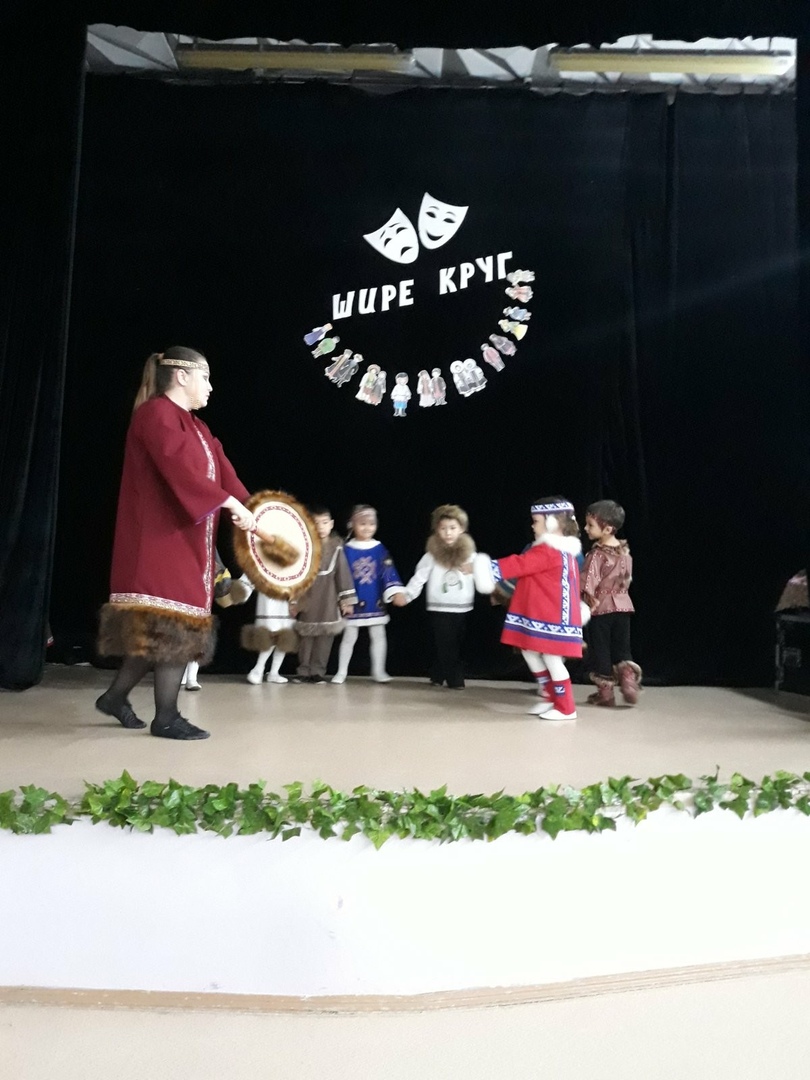 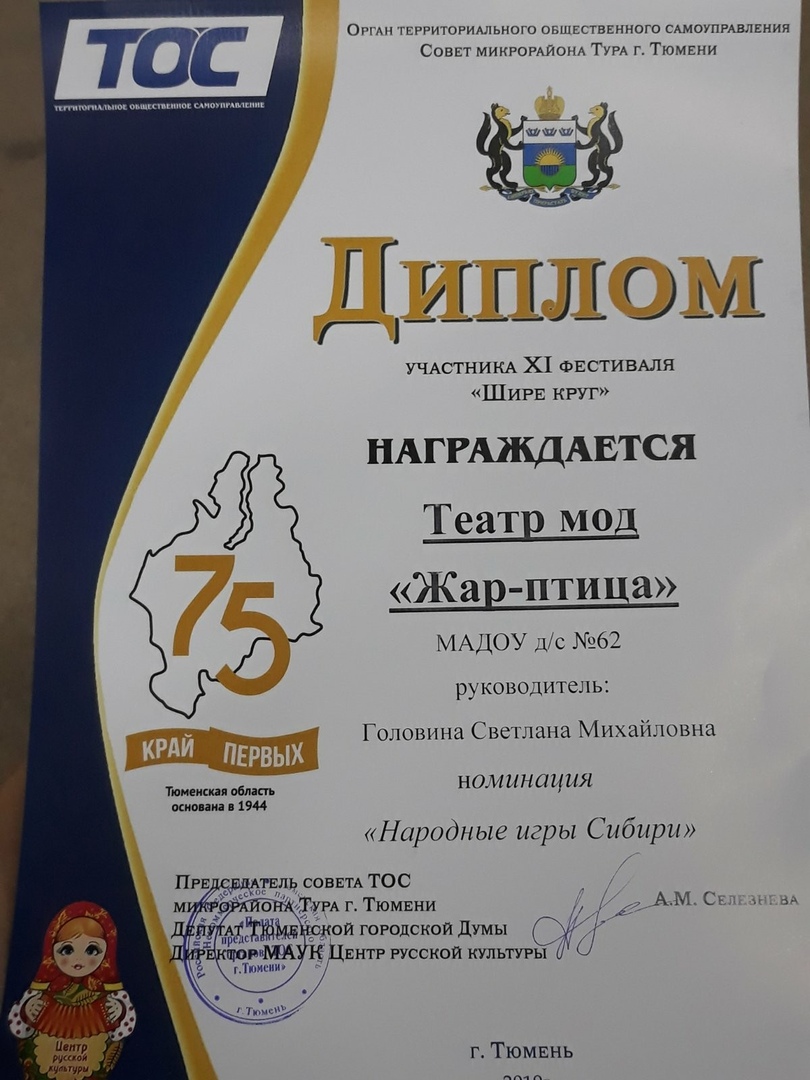 Зрители горячо приняли маленьких артистов!После выступления, организаторы  фестиваля  предложили нам выступить на отчетном мероприятии  ДК «Тура»- «Мой край родной, сторонка дорогая».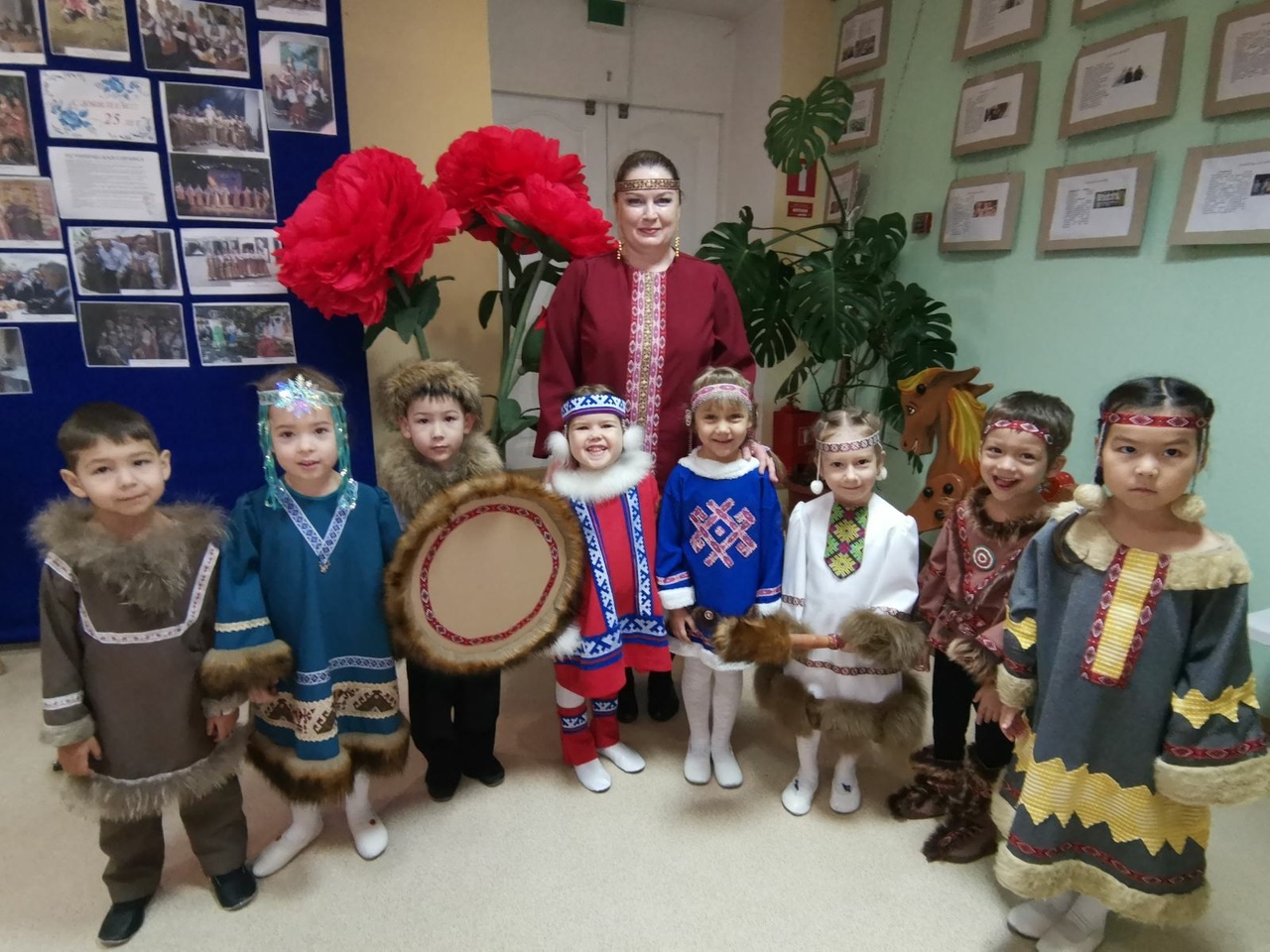 Правила игры Играющие становятся в круг, берутся за руки, идут по кругу приставным шагом, руками делают равномерные взмахи вперед-назад и на каждый шаг говорят хейро. Ведущий-солнце сидит на корточках в середине круга. Игроки разбегаются, когда солнце встает и выпрямляется (вытягивает руки в стороны).        Все игроки должны увертываться от солнца при его поворотах. На сигнал «Раз, два, три - в круг скорей беги!» те, кого ведущий не задел, возвращаются в круг.                                                     Подготовила: Головина С.М.,  воспитатель первой категории       